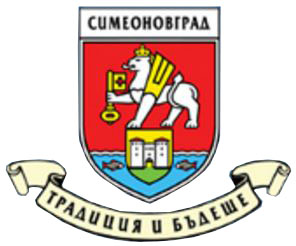 ОБЩИНА СИМЕОНОВГРАДТОМ II - ОБЩ УСТРОЙСТВЕН ПЛАН НА ОБЩИНA СИМЕОНОВГРАДВЪЗЛОЖИТЕЛ: Община СимеоновградПОДПИС:ИЗПЪЛНИТЕЛ: Обединение „План Консулт Симеоновград“ ДЗЗДПОДПИС:ГЛ. ПРОЕКТАНТ:.НОМЕР НА ПЪЛНА ПРОЕКТАНТСКА ПРАВОСПОСОБНОСТ: АВТОРСКИ КОЛЕКТИВ	ПРИЛОЖЕНИЕ 1. АИС-АКБ, НАИМ-БАНАВТОМАТИЗИРАНА ИНФОРМАЦИОННА СИСТЕМА 
“АРХЕОЛОГИЧЕСКА КАРТА НА БЪЛГАРИЯ”Легенда към приложените режими за ползване на териториите, на които се намират археологически обекти:Режим „А“ – забраняват се всички видове дейности – строителни, добивни, благоустройствени, селскостопански, мелиоративни и други, които нарушават цялостта на земния пласт в границите на археологическия обект.Режим „Б“ – забраняват се всички видове изкопни работи, както и дълбочинната обработка на почвата /риголване/, засаждане на трайни култури с дълбока коренова система, заблатяване и др., които могат да унищожат или засегнат археологическата субстанция в границите на обекта.Регистрационна карта № 10002514 МестоположениеЛокализацияСпрямо населено място: 2,3 км, 120° от центъра на Симеоновград	GPS координати на центъра на обекта: Latitude: 42.024000 Longitude: 25.854278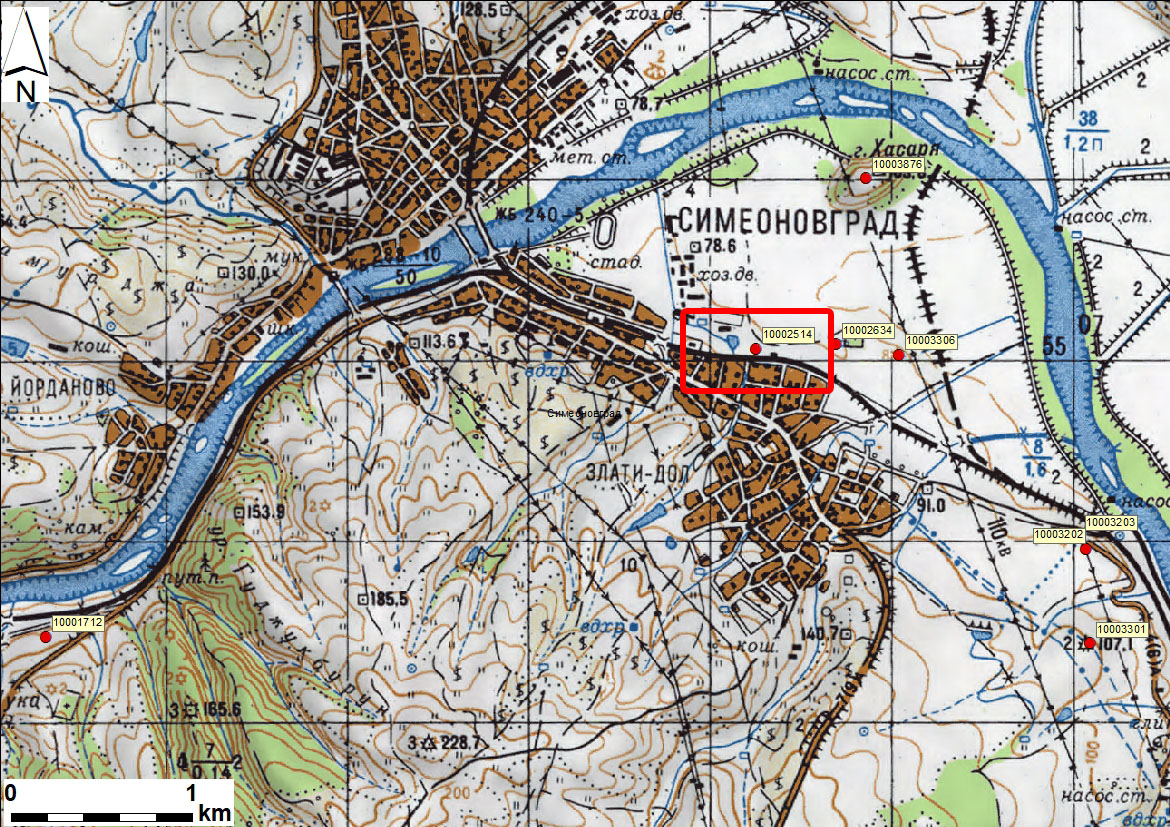 Особености	В къснонеолитното селище са регистрирани три групи от по едно до три жилища, пространства с ями и открити пещи/огнища между тях. Възможно е обитаването през бронзовата епоха и античността да е свързано със селището Асара, разположено на около 500 м северно от обекта. Площ 40 дка.История на проучването: Обектът е проучван през 1968 г. от Д. Аладжов и през 70-те години на ХХ в. от А. Радунчева. Поради модернизация на жп линията Пловдив-Свиленград през 2005 и 2014-2015 г. са проведени спасителни проучвания от доц. д-р Я. Бояджиев (НАИМ-БАН)	Вид и хронология:Селище Праистория, АнтичностОпазванеСтатут: Археологическа културна ценност с национално значение съгл. чл. 146, ал. 3 от ЗКН.Режим на ползванеАИзготвил, датаКамен Бояджиев, 15.02.2015 г.Регистрационна карта № 10002634 МестоположениеЛокализацияСпрямо населено място: 1,7 км, 102° от центъра на кв. Злати дол	GPS координати на центъра на обекта: Latitude: 42.024278 Longitude: 25.859633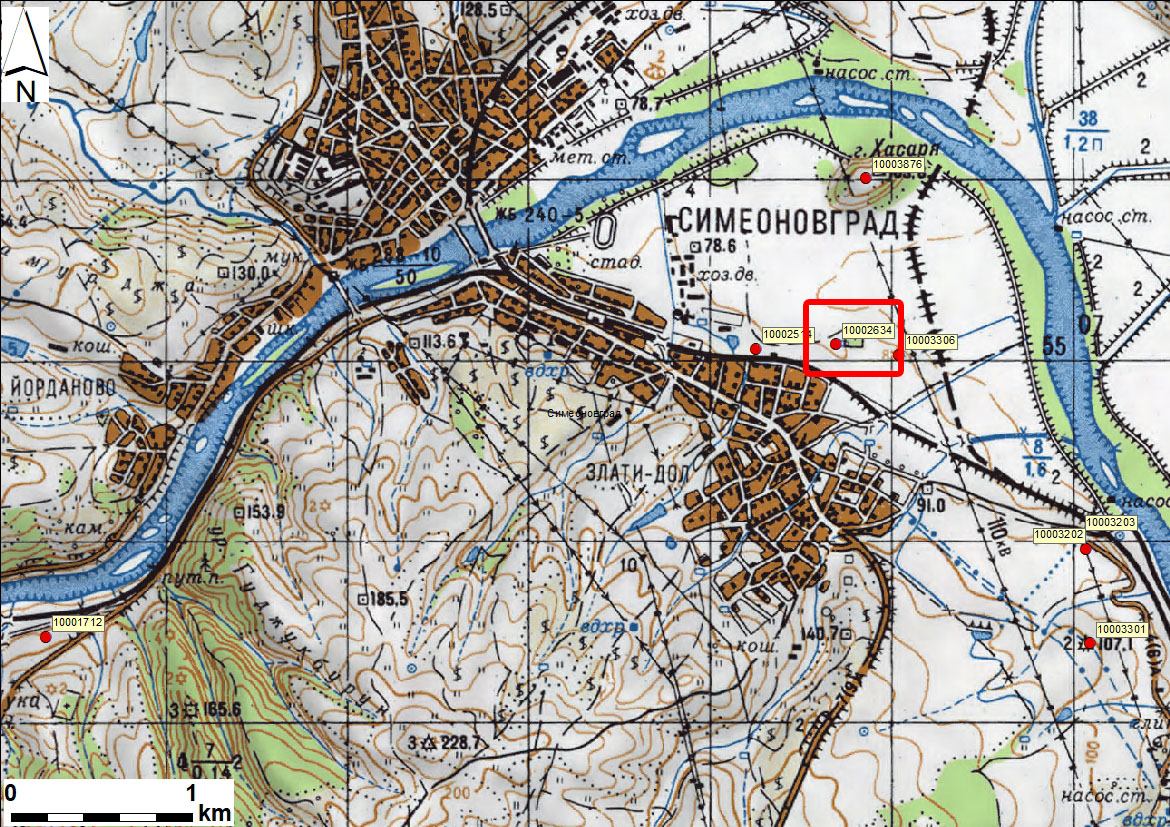 Особености	Площ 4 дка.История на проучването: Обектът е проучван през 2015 г. от доц. д-р Бони Петрунова (НАИМ-БАН)	Вид и хронология:Култови ямиЖелязна епохаОпазванеСтатут: Археологическа културна ценност с национално значение съгл. чл. 146, ал. 3 от ЗКНРежим на ползванеБИзготвил, датаАндрей Аладжов, 06.03.2015 г.Регистрационна карта № 10003202 МестоположениеЛокализацияСпрямо населено място: 1,5 км източно от кв. Злати дол.	GPS координати на центъра на обекта: Latitude: 42.014278 Longitude: 25.876417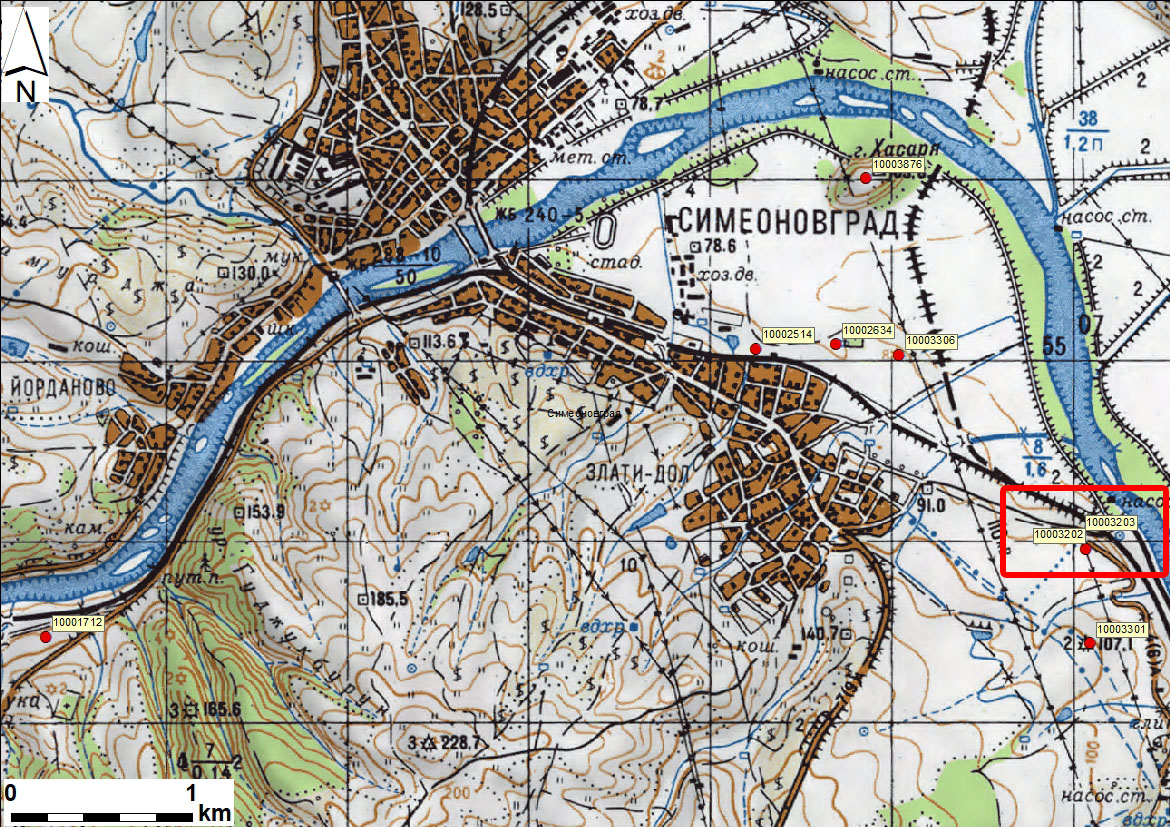 Особености	След проучването на две надгробни могили в подмогилно и околомогилно пространство са разкрити и проучени култови ями. Площ 20 дка.История на проучването: Обектът е проучван през 2005-2006 г. от доц. д-р Анелия Божкова (НАИМ-БАН) и през 2015 г. от Яна Мутафчиева Вид и хронология:Култови ямиЖелязна епохаОпазванеСтатут: Археологическа културна ценност с национално значение съгл. чл. 146, ал. 3 от ЗКНРежим на ползванеБИзготвил, датаАнелия Божкова, 20.02.2016 г.Регистрационна карта № 10003203 МестоположениеЛокализацияСпрямо населено място: 1,5 км източно от кв. Злати дол.	GPS координати на центъра на обекта: Latitude: 42.014889 Longitude: 25.875944Особености	Проучени са две надгробни могили. В могилите са ргистрирани по три гробни съоръжения. В подмогилното пространство са регистрирани негативни контексти. Площ 5 дка.История на проучването: Обектът е проучван през 2005-2006 г. от доц. д-р Анелия Божкова (НАИМ-БАН)Вид и хронология:Могилен некропол, Култови ямиЖелязна епохаОпазванеСтатут: Археологическа културна ценност с национално значение съгл. чл. 146, ал. 3 от ЗКНРежим на ползванеБИзготвил, датаАнелия Божкова, 20.02.2016 г.Регистрационна карта № 10003301 МестоположениеЛокализацияСпрямо населено място: 1,7 км ИЮИ от църква „Св. Богородица” в кв. Злати дол.GPS координати на центъра на обекта: Latitude: 42.009600 Longitude: 25.876760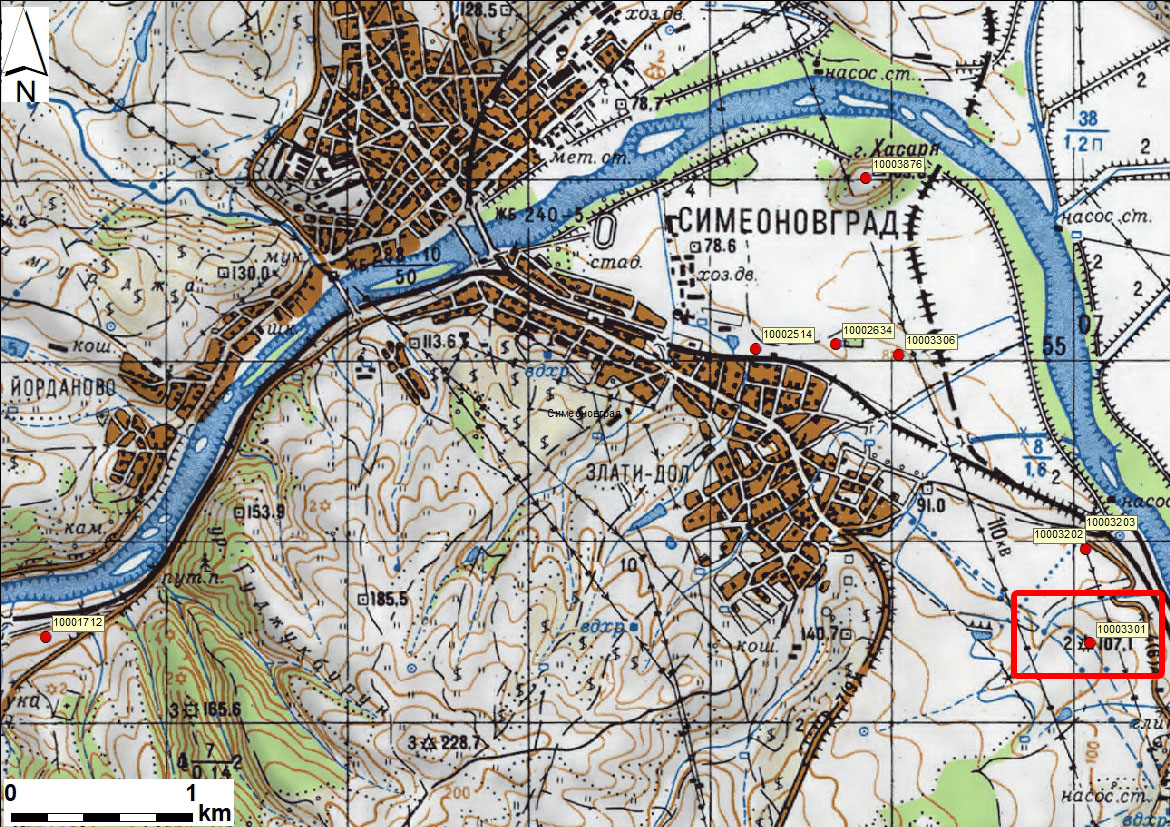 Особености	Могилата е издигната на ръба на надзаливната тераса на левия бряг на р. Марица. Могилният насип е натрупан от местна пръст, има диаметър при основата 22 м и запазена височина 1.2 м. На върха на могилата е имало триангулачен знак, сега изваден. Билото на могилата е отнето и тя е деформирана вероятно в резултат от иманярски действия. Площ 1 дка.История на проучването: Издирвания на археологически обекти доц. д-р Георги Нехризов (НАИМ-БАН)Вид и хронология:Надгробна могилаНеопределенаОпазванеСтатут: обявен ПК с национално значение ПМС 1711/10.1962 г. Режим на ползванеАИзготвил, датаГеорги Нехризов, 02.03.2016 г.Регистрационна карта № 10003306МестоположениеЛокализацияСпрямо населено място: 1 км ССИ от църква „Св. Богородица” в кв. Злати дол GPS координати на центъра на обекта: Latitude: 42.023780 Longitude: 25.863820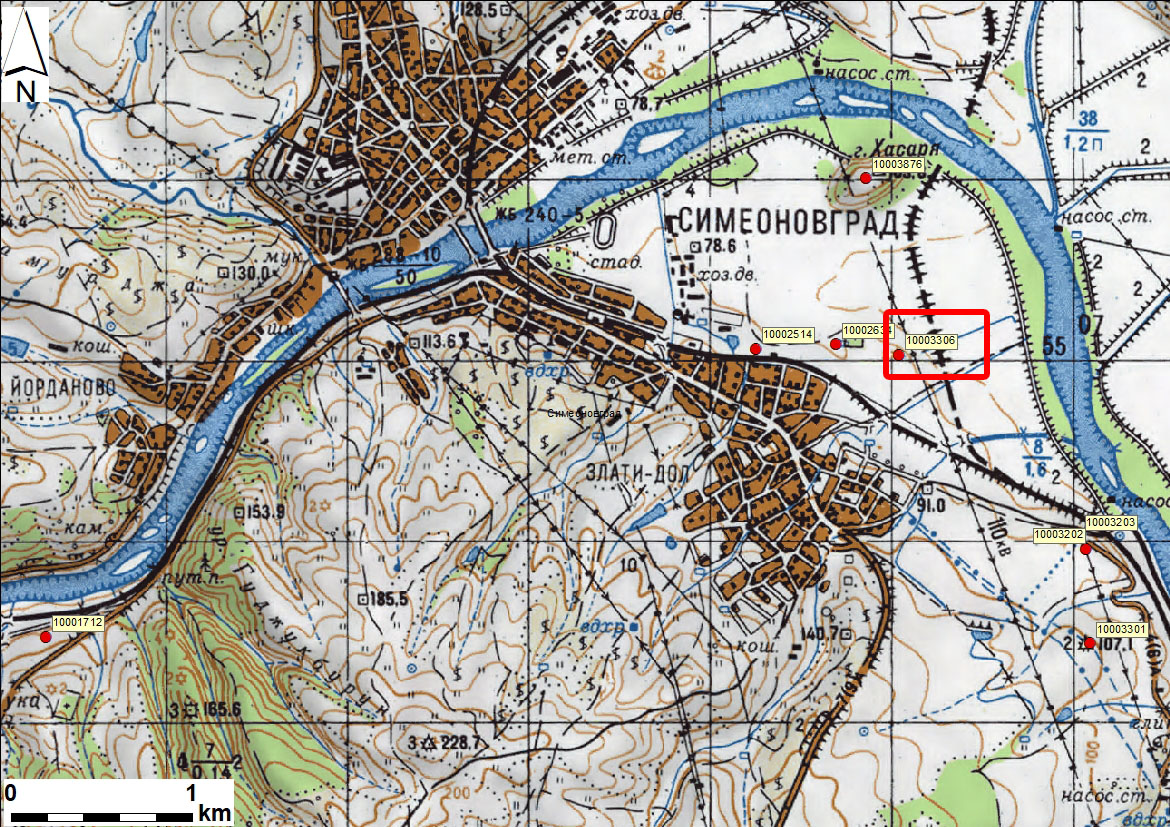 Особености	Могилата е проучена през 1986 г. от Димчо Аладжов. В югоизточния сектор на могилата е открито гробно съоръжение, изградено от дървени греди. Погребението е извършено чрез трупополагане, мъртвият е бил положен в южната част на камерата. На североизток, извън съоръжението, е открит скелет на ездитен кон. В камерата е намерен богат гробен инвентар: бронзови съдове – ситула, ойнохое, блюдо, сребърна каничка с позлата, сребърни елементи от конска сбруя, бронзов коринтски шлем, желязна ризница, три железни върха на копия, погребален венец, желязна юзда железен канделабър, четири тасоски амфори и керамични съдове местно производство – две паници и каничка. На базата на находките погребението в могилата се датира в ранната елинистическа епоха.Площ 2 дкаИстория на проучването: Археологически разкопки на Д. Аладжов през 1986 г. Археологическо наблюдение през 2015 г. от доц. д-р Георги Нехризов (НАИМ-БАН)Вид и хронология:Надгробна могилаЕлинистическа епохаОпазванеСтатут: обявен ПК с национално значение ПМС 1711/10.1962 г.Режим на ползванеАИзготвил, датаГеорги Нехризов, 02.03.2016 г.Регистрационна карта № 10003876МестоположениеЛокализацияСпрямо населено място: 2.5 км източно от центъра на Симеоновград GPS координати на центъра на обекта: Latitude: 42.032530 Longitude: 25.861481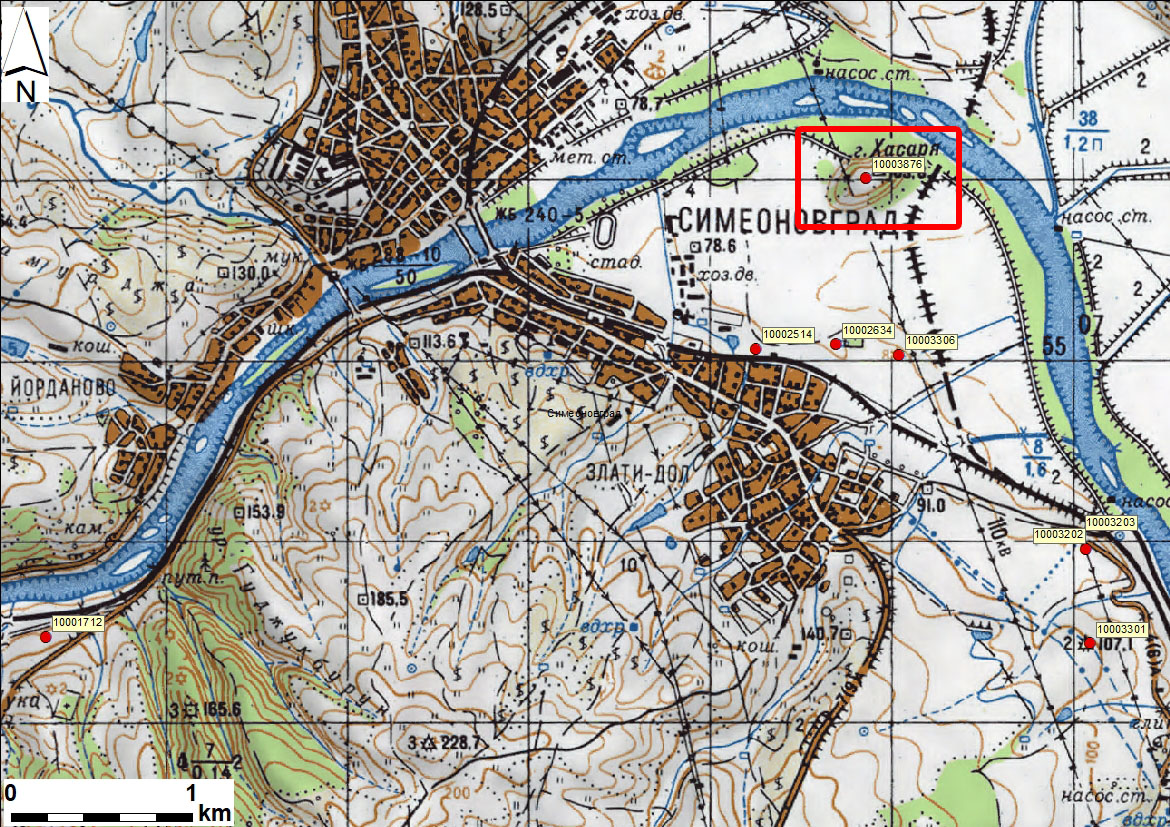 Особености	Късноантичният и средновековен град Констанция заема билото на платообразно възвишение на десния бряг на река Марица. Крепостната стена е поправяна многократно. Изграждането ѝ се датира в IV в. иэс различни преправки съществува до XIII в. Ясно се отличават отделните строителни периоди. През IV-VII в. крепостните стени са широки от 2,1 до 2,8 м. Градени са от едри ломени камъни, обилно споени с хоросан, смесен с парченца строшени тухли. Защитата на крепостта е подсилена с издадени напред пет U-образни кули и една кръгла. Разкрити са два входа на крепостта – източен и западен, фланкирани от по две кули. В този период е датиран и разкритият таен тунел в северната част на крепостта. Вторият период, отнесен в VII-X в., крепостните стени са със спойка от бял хоросан и повтарят трасето на античните, но са широки 2 м. Източната част на крепостта не е била обитавана, а е превърната в некропол. През третия период X-XII в. при новото изграждане на крепостната стена е използвана сантрачна система и розов хоросан. Площ 50 дка.История на проучването: Археологически разкопки през 60-те, 70-те и 80-те години на ХХ в. от Д. Аладжов и колектив. Сондажно проучване – Г. Нехризов 1987 г.Вид и хронология:Късноантична и средновековна крепост КонстанцияБронзова епохаОпазванеАрхеологическа културна ценност с национално значение съгл. чл. 146, ал. 3 от ЗКН.Режим на ползванеАИзготвил, датаГеорги Нехризов, 06.10.2016 г.Регистрационна карта № 10001712МестоположениеЛокализацияСпрямо населено място: 2 км 102° от центъра на с. Константиново GPS координати на центъра на обекта: Latitude: 42.009214 Longitude: 25.807309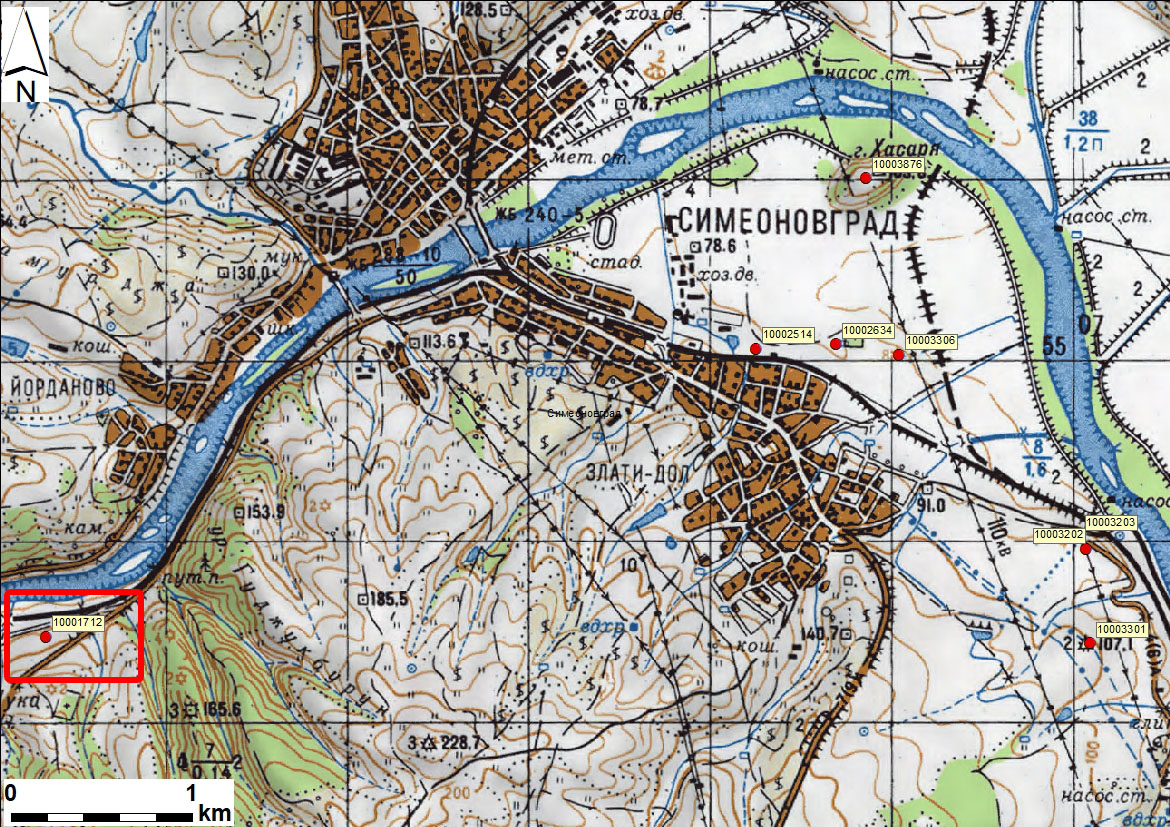 Особености	През обекта преминава новото трасе на ж.п. линия Пловдив – Свиленград Проведени са спасителни разкопки в сервитута на новото ж.п. трасе. Разкрити са останки от антично и средновековно селище, жилища, ями и гробове.  Площ 10 дка.История на проучването: Обектът е регистриран при археологическо наблюдение от доц. д-р Венцислав Динчев през 2013 г. През 2014 г. са проведени спасителни разкопки от К. Меламед и Е. Евтимова.Вид и хронология:СелищеАнтичност, СредновековиеОпазванеАрхеологическа културна ценност с национално значение съгл. чл. 146, ал. 3 от ЗКН.Режим на ползванеБИзготвил, датаВенцислав Динчев, 16.11.2013 г.Ръководител проект:Проф. Иван Николов НикифоровЧленове и екип:Членове и екип:Урбанизъм и Недвижимо културно наследствоРосица Йорданова НикифороваЛандшафтна архитектураВиктория Георгиева ГеоргиеваИкономически анализи и прогнозиЯвор Веселинов МарангозовТранспортна инфраструктураАлександър Алексиев ВитановВодоснабдяване и канализацияРуси Йорданов ЖелевЕлектрически мрежиНиколай Димитров АндреевГеодезияПламен Петков ЛиляновОбект:001Населено място:гр. СимеоновградОбщина:СимеоновградМестност, улица:Чавдарова чешмаОбласт:ХасковоОбект:002Населено място:гр. СимеоновградОбщина:СимеоновградМестност, улица:До гробищатаОбласт:ХасковоОбект:003Населено място:гр. СимеоновградОбщина:СимеоновградМестност, улица:Герените (Венчови чуки)Област:ХасковоОбект:004Населено място:гр. СимеоновградОбщина:СимеоновградМестност, улица:Герените (Венчови чуки)Област:ХасковоОбект:005Населено място:гр. СимеоновградОбщина:СимеоновградМестност, улица:Ак бунарОбласт:ХасковоОбект:006Населено място:гр. СимеоновградОбщина:СимеоновградМестност, улица:до гробищата на кв. Злати долОбласт:ХасковоОбект:007Населено място:гр. СимеоновградОбщина:СимеоновградМестност, улица:АсараОбласт:ХасковоОбект:008Населено място:гр. СимеоновградОбщина:СимеоновградМестност, улица:между м. Бахчите и м. Танчовата воденичкаОбласт:Хасково